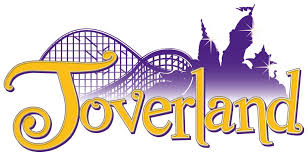 Beste buurtleden, Na de zomervakantie hebben we weer ons jaarlijkse BUURTREISJE gepland. We gaan op zondag 17 september 2023 met de auto naar Toverland, Toverlaan 2 - 5975 MR Sevenum. Voor drinken, wat lekkers en de lunch wordt gezorgd. Per persoon vragen we een eigen bijdrage van € 5,- (gratis voor kinderen tot 90 cm).Ieder lid van de buurt (ongeacht leeftijd) mag mee, dus hebben jullie zin om mee te gaan, lever dan het onderstaand strookje + eigen bijdrage in vóór 19 augustus in een gesloten enveloppe bij José Kelders, Oude Postbaan 13. We vertrekken om 09.00 uur vanaf de brandweerkazerne en verwachten om 17.00 richting Liempde te vertrekken. Wij hopen op een grote opkomst. Groetjes namens de commissieDiana van Driel en José Kelders-Slits___________________________________________________________Naam			:						Adres			: Tel.			:Aantal Kinderen	: Groter dan 90 cm: 			  Kleiner dan 90 cm: Aantal Ouders	:Heeft nog ….. plaats(en) extra over in de autoOpmerkingen	: 							Bedrag: €